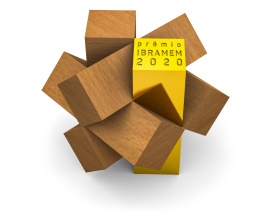 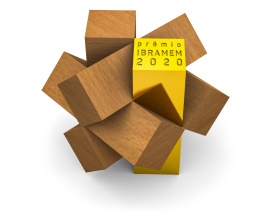 FICHA DE INSCRIÇÃO CATEGORIA ESTUDANTENOME DO PROJETO: inserir textoNOME DA EQUIPE: inserir textoNOME DA INSTITUIÇÃO DE ENSINO: inserir textoORIENTADORNome Completo: inserir textoDocumento de Identidade: inserir textoCPF: inserir textoEndereço: inserir textoTelefone de Contato: inserir texto E-mail: inserir textoTítulo: inserir textoProfessor da Disciplina: inserir textoDo Curso de: inserir textoREPRESENTANTE OFICIAL DA EQUIPENome Completo: inserir textoDocumento de Identidade: inserir textoCPF: inserir textoEndereço: inserir textoTelefone de Contato: inserir texto E-mail: inserir textoEstudante do Curso de: inserir textoDEMAIS PARTICIPANTES (se houver)(1)Nome Completo: inserir textoDocumento de Identidade: inserir textoCPF: inserir textoEndereço: inserir textoTelefone de Contato: inserir texto E-mail: inserir textoEstudante do Curso de: inserir texto(2)Nome Completo: inserir textoDocumento de Identidade: inserir textoCPF: inserir textoEndereço: inserir textoTelefone de Contato: inserir texto E-mail: inserir textoEstudante do Curso de: inserir texto(3)Nome Completo: inserir textoDocumento de Identidade: inserir textoCPF: inserir textoEndereço: inserir textoTelefone de Contato: inserir texto E-mail: inserir textoEstudante do Curso de: inserir texto(4)Nome Completo: inserir textoDocumento de Identidade: inserir textoCPF: inserir textoEndereço: inserir textoTelefone de Contato: inserir texto E-mail: inserir textoEstudante do Curso de: inserir texto